Олимпиада по русскому языку3 классФамилия, имя______________________________________________  Класс _______1. Соедини стрелками данные словосочетания фразеологизмы - антонимы:         Трудиться, засучив рукава,                          Проглотить язык.Потерять голову,                                           Работать спустя рукава.Пропустить мимо ушей,                              Навострить уши.  2.Восстанови слова, поменяв буквы местами. Запиши эти слова.Акша - ______________________Трко - ______________________Лорь - ______________________Кожал - _____________________3. Подчеркни пары слов, которые не являются словосочетаниями:    Утренний туман, сидел в овраге, кричал петух, вышел из школы,      написал ему, он слушал.4. Восемь ос.   - на этой осе в октябре позолота             ос_ _ а.   - а эта растёт на лугу и болотах               ос_ _ а.   - у этой на лапках зелёные иглы             _ ос _ а.   - эта оса на луну летает                            _ ос _ _ _ а _ _ .   - эта на солнце худеет и тает                   _ ос _ _ _ _ а .   - эта боится горчицы и вилки                 _ ос _ с _ а .   - с этою спит в колыбельке малыш        _ ос _ а .- эта по классу крадётся, как мышь       _ о _ с _ _ _ _ а5.Из данных слогов составь 4 двусложных слова: лу, рог, се, на, но, то, пи, ле. Запиши эти слова__________________________________________6. Расшифровать и записать 3 слова, которые обозначены числами, по их месту в алфавите:1,13,22,1,3,10,20;    2,21,12,3,1,30;     4,18,1,14,16,20,1;    21,25, 6, 15, 10, 12      _____________________________________________________________________________________________________________________________________________                                                                                                               7. Запиши правильно предложение:НЕ БОЙСЯ МОРОЗОВ, СЕРЁЖА МОРОЗОВ. КОЛЯ АРБУЗОВ КУПИЛ ПЯТЬ АРБУЗОВ.НАШ ШАРИК ПОЙМАЛ ВОЗДУШНЫЙ ШАРИК._____________________________________________________________________________________________________________________________________________________________________________________________________________________8. Запиши, что означают фразеологизмы:Витать в облаках,_________________________________________________Плясать под чужую дудку,__________________________________________Знать назубок____________________________________________________9.Подбери слова, близкие по значению.дом - __________________________________дети - __________________________________лодырь - ________________________________печаль - _________________________________село - ___________________________________10. Жители одного высокогорного селения называют это животное «лягушка с крышкой». Что это за животное?   (А) жаба;   (Б) ёж;  (В) орёл;  (Г) черепаха;  (Д) змея. _____________________________________________________________ 11. Посмотрите на список слов: дверь, куртка, волосы, бельё — и скажите, что лишнее:   (А) заколка; (Б) застёжка; (В) прищепка;    (Г) скрепка; (Д) задвижка.__________________________________________________________________ Даны слова: высокий, длинный, новый, узкий, старый, низкий, широкий. Слова новый и старый составляют пару. Если таким же образом разбить на пары остальные слова, одно останется лишним. Какое?  (А) высокий;  (Б) длинный;  (В) низкий;   (Г) узкий;  (Д) широкий.___________________________________________________________________12.Соотнеси слово с его схемой (нулевое окончание не обозначено). Заполни нижнюю строку таблицы последовательностью букв.А – дома.                         1) ¬             ^Б – подушка.                 2)               ^В – наказ                        3)    ¬                     Г – палка                        4)                 ⁭      Д –   пушок                      5)                 ^13. По какому признаку объединены слова: работать, трудиться, делать, выполнять, мастерить. Обведи 1 правильный ответ.A – в этих словах одинаковое количество букв;B – в этих словах одинаковое количество слогов;C – эти слова близкие по смыслу;D – эти слова имеют одинаковый состав;E – нет общего принципа.Ответ:_____________________________________________________14. Найди общее начало для четырёх слов. Запиши его в ответе.                         К( … )                Я                         НА                         ОСЫ15. Расставь знаки:         Раннее весеннее утро степь весело пестреет цветочками ярко желтеет дрок скромно синеют колокольчики белеет пахучая ромашка дикая гвоздика горит пунцовыми пятнами в утренней прохладе разлит горький здоровый запах полыни всё радостно потянулось к солнцу степь проснулась и ожила высоко в воздухе затрепетали жаворонки кузнечики подняли свою торопливую трескотню16. .Какой признак деления слов на две группы вы  заметили?Ваза, роза, перо, рука.                                 Рот, зуб, ель, ёрш.А)  Слова разделены по количеству букв.Б)  Слова разделены по количеству звуков.В)  Слова разделены по количеству слогов.Г) Слова разделены по родам.17.   Прочитайте текст. Найдите в тексте фразеологизмы. Подчеркните их.         Мой самый близкий друг Шурик любил, оказывается, считать ворон, бить баклуши и гонять лодыря. Дома он, как о том были наслышаны все в квартале, палец о палец не ударял, чтобы помочь бабушке. Как его только ни корили вернувшиеся с работы родители, что ему ни выговаривали, а ему все нипочем. В один из вечеров мы, приятели Шурика, услышали, что на его месте мы давно бы сквозь землю провалились и что  мучили бы нас угрызения совести. А этому, что ни толкуй - в одно ухо влетает, в другое вылетает. И таким он, оказывается, был и когда от горшка два вершка только составлял, и теперь, вымахавши с коломенскую версту. Все с него как с гуся вода, все ему что об стенку горох.
 - Нет, мать, - заключил однажды отец, - я больше не намерен бросать  слова на ветер и сидеть сложа руки.И он потянулся за ремнем на стене, чтобы Шурику всыпать по первое число, задать баню, снять с него стружку и в конце концов показать, где раки зимуют...                                  (По Э.А. Вартаньяну) 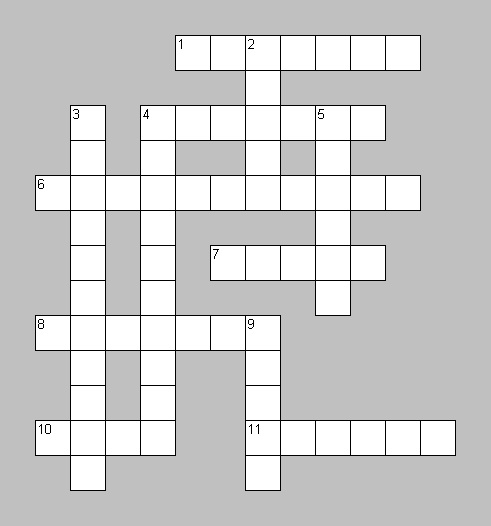 По горизонтали: 1. Знак препинания. 4. Служебная часть речи, не употребляется самостоятельно, всегда относятся к какому-нибудь существительному 6. Группа слов, которая выражает законченную мысль. 7. Центральная единица языка, служащая для именования и сообщения о предметах, признаках, процессах и отношениях. 8. Фонетическая форма письменности. Состоит в русском языке из 33 знаков – букв. 10. Один из знаков препинания. В русскую письменность было ввёдено писателем и историком Н. М. Карамзиным. Первоначально знак назывался «черта». 11.Основная часть слова.По вертикали: 2. Способ изменения частей речи, склонение. В русском языке их шесть. 3. Второстепенный член предложения. 4. Главный член предложения. 5. Часть слова, образующая его материальное, лексическое значение и состоящая из корня, а также суффикса и приставки. 9. Знак препинания, обозначающий полную законченность повествовательного предложения.Ответы к  олимпиаде по русскому языку 3 класс 2010-2011уч.г.1. Соедини стрелками данные словосочетания фразеологизмы - антонимы:         Трудиться, засучив рукава,                          Проглотить язык.Потерять голову,                                           Работать спустя рукава.Пропустить мимо ушей,                              Навострить уши.                                                                                                                                  3 балла  2.Восстанови слова, поменяв буквы местами. Запиши эти слова.Акша - кашаТрко - кротЛорь - рольКожал – ложка                                                                                                               4 балла3. Подчеркни пары слов, которые не являются словосочетаниями:    Утренний туман, сидел в овраге, кричал петух, вышел из школы,      написал ему, он слушал.                                                                                        2 балла4. Восемь ос.   - на этой осе в октябре позолота             ос_ _ а.               осина   - а эта растёт на лугу и болотах               ос_ _ а.                 осока   - у этой на лапках зелёные иглы             _ ос _ а.                сосна   - эта оса на луну летает                            _ ос _ _ _ а _ _ .   космонавт   - эта на солнце худеет и тает                   _ ос _ _ _ _ а .      сосулька   - эта боится горчицы и вилки                 _ ос _ с _ а .           сосиска   - с этою спит в колыбельке малыш        _ ос _ а .               соска       - эта по классу крадётся, как мышь       _ о _ с _ _ _ _ а .   подсказка                                                                                                                                                                        4 балла5.Из данных слогов составь 4 двусложных слова: лу, рог, се, на, но, то, пи, ле.  Запиши эти слова.       луна, пирог, сено, лето                                      2 балла6. Расшифровать и записать 3 слова, которые обозначены числами, по их месту в алфавите:1,13,22,1,3,10,20;                       2,21,12,3,1,30;   4,18,1,14,16,20,1;                      21,25, 6, 15, 10, 12                                                                                                                     Алфавит           букварь            грамота              ученик                                4 балла7. Запиши правильно предложение:НЕ БОЙСЯ МОРОЗОВ, СЕРЁЖА МОРОЗОВ. КОЛЯ АРБУЗОВ КУПИЛ ПЯТЬ АРБУЗОВ.НАШ ШАРИК ПОЙМАЛ ВОЗДУШНЫЙ ШАРИК.                                                                                                                                                                            3 балла8. . Запиши, что означают фразеологизмы:Витать в облаках, - мечтатьПлясать под чужую дудку, - льстиво исполнять чужую волю; плясать по чужой дудке, исполнять ее поневоле, нехотя.Знать назубок – очень хорошо (отлично) знать                                                                                                                                        3 балла9.Подбери слова, близкие по значению.дом - Избадети - ребяталодырь - тунеядецпечаль - грустьсело - деревня                                                                                                  5 баллов10. Жители одного высокогорного селения называют это животное «лягушка с крышкой». Что это за животное?   (А) жаба;   (Б) ёж;  (В) орёл;  (Г) черепаха;  (Д) змея. ____________________________________________                                         1 балл11. Посмотрите на список слов: дверь, куртка, волосы, бельё — и скажите, что лишнее:   (А) заколка; (Б) застёжка; (В) прищепка;    (Г) скрепка; (Д) задвижка._______________________________________________                                       1балл Даны слова: высокий, длинный, новый, узкий, старый, низкий, широкий. Слова новый и старый составляют пару. Если таким же образом разбить на пары остальные слова, одно останется лишним. Какое?  (А) высокий;  (Б) длинный;  (В) низкий;   (Г) узкий;  (Д) широкий.___________________________________________________                           1 балл12.Соотнеси слово с его схемой (нулевое окончание не обозначено). Заполни нижнюю строку таблицы последовательностью букв.А – дома.                         1) ¬             ^⁭Б – подушка.                 2)               ^⁭                                                                                                                                  5 балловВ – наказ                        3)    ¬                     Г – палка                        4)                 ⁭      Д –  пушок                    5)                 ^13. По какому признаку объединены слова: работать, трудиться, делать, выполнять, мастерить Обведи правильный ответ.A – в этих словах одинаковое количество букв;B – в этих словах одинаковое количество слогов;C – эти слова близкие по смыслу;D – эти слова имеют одинаковый состав;E – нет общего принципа.Ответ: C – эти слова близкие по смыслу              1 балл14. Найди общее начало для четырёх слов. Запиши его в ответе.                         К( … )                Я                         НА                         ОСЫОтвет: ВОЛ                                                                                                                           2 балла15.Раздели текст на предложения:         Раннее весеннее утро. степь весело пестреет цветочками. ярко желтеет дрок. скромно синеют колокольчики. белеет пахучая ромашка. дикая гвоздика горит пунцовыми пятнами. в утренней прохладе разлит горький здоровый запах полыни. всё радостно потянулось к солнцу. степь проснулась и ожила. высоко в воздухе затрепетали жаворонки. кузнечики подняли свою торопливую трескотню.5 балловОлимпиады по русскому языку 3 класс (Подготовительный  тур) 1.  В каком слове 6 звуков?(1 балл)А) Якорь.	В) Погода.                 Б) Филин.	       Г) Колья.2.  Выбери и обведи ту группу букв, которая является частью алфавита.(1 балл)А)	А, Б, Г, О, Ю, М, К, Я, П.                                    Б)	А,Б,В,Г,Д,Е,Ё,3,Ж.В)	Ё, Ж, 3, И, Й, Л, М, Н, О.                                     Г)	Т,У,Ф,Х,Ц,Ч,Ш,Щ,Ъ.Посмотри, как разделены для переноса слова. Подчеркни те из них, которые разделены неверно.(7 баллов - по 1 баллу за правильно найденное слово)Н-очь, ком-на-та, со-бачк-а, бе-рег, к-ом-ар, пи-ро-жок, о-кно, май-ка, за-йка, маль-чик, сту-льчик.Вставь, где необходимо непроизносимую согласную. (2 балла)Интерес…ная  передача.        Извес…ная  актриса.    Крутая лес…ница          .Составь  новое  слово.(по 1 баллу за правильно составленное слово)Шпала-   ___________        Шнурок-___________         Норма-_____________Шарф-   ___________      Ямка-____________           Насос-    ____________           6. Закончи  пословицу.      Найди  антонимы ,подчеркни.(3 балла)                     Тише  едешь-  ____________________________.                     Ученье-свет ,а  ______________________________.7.Когда  так  говорят?(2 балла)-Как  кошка  с  собакой  живут-_____________________.-Висеть  на  телефоне- _________________________________.8.Придумай  слова –перевёртыши (по 1 баллу за каждое слово) (дед, ___________________________ ________________________9.Найдите  потерянную  букву.( 1 балл)                                                    Воробьишка  поскакал-                                                   Где-то  кошки   отыскал.                                                   Он  одну  сейчас  же  съел,                                                     Остальные  не  успел.Ответы.1.Погода.2. Б3. Н-очь,  со-бачк-а,  к-ом-ар,  о-кно, за-йка, маль-чик, сту-льчик.4.  Известная  актриса.    Крутая лестница          .5. Шпала- лапша        Шнурок-коршун.         Норма- роман.Шарф-  фарш.            Ямка – маяк.          Насос-   сосна.6.Тише  едешь - дальше будешь.   Ученье-свет ,а  неученье – тьма.7. Как  кошка  с  собакой  живут - часто ссорятся.-Висеть  на  телефоне – очень долго разговаривать по телефону.8. Шалаш, казак, топот, боб, кок…..9. Воробьишка  поскакал-   Где-то  кошки (крошки)  отыскал.   Он  одну  сейчас  же  съел,    Остальные  не  успел.II тур (школьный)(Вариант  работы 1)Составь слово из звуков.  (1 балл)1-й- глухая пара звука [з ]2-й - глухая пара звука [д ]3-й – гласный [0] под ударением4-й- глухая пара звука [г ]_____________________________Даны слова: жир, цирк, щипчики, починка, дорожит.(3 балла)В каких из них под ударением произносится тот же гласный звук, что и в слове сыр? ____________________________________________________________      3.Движение в танце называется па. Добавляя к этому слову по одной букве, составь цепочку слов со следующими значениями. (1 балл) А)  Вода в виде газа__________________ Б)  Место отдыха __________________ В)  Искуственные волосы________________ Г) Теплица __________________        4 .Какой признак деления слов на две группы ты заметил(а)?(2 балла)Ваза, роза, перо, рука.                                 Рот, зуб, ель, ёрш.А)  Слова разделены по количеству букв.Б)  Слова разделены по количеству звуков.В)  Слова разделены по количеству слогов.Г) Слова разделены по родам.5. Запиши: в 1группу слова с непроверяемыми безударными гласными, во 2 группу – с проверяемыми. ( 1 балл)   Леса, дворы, сорока, голова, солома, лиса, молоток.1 группа___________________________________________________________.группа___________________________________________________________Укажи , какими частями речи являются выделенные слова. (4балла)Посадила мама в печь пироги с капустой печь.Ведро дало течь, и вода стала течь.Напиши  названия  городов  (4 балла).Москвичи- _______________ Новгородцы-______________Омичи- ____________             Туляки- ____________________      8. Составь  пословицу.(3 балла)-Слово, вылетит ,не ,не, воробей, поймаешь.___________________________________________________________-Любишь ,люби ,и ,саночки, кататься, возить.    _____________________________________________________________Словом, делом,   храбрись, не, не, покажи.___________________________________________________9.Прочитай предложения. Замени подчеркнутые слова фразеологизмами, запиши их.      (4 балла)1. Вера Сергеевна объясняла решение задачи, но Петя не слушал._________________________________________________________2. Ира узнала, что поездка откладывается, и загрустила.___________________________________________________________________3. Кирилл целый день бездельничал. _________________________________________4. Мы догадывались, что он нас  обманывает. ___________________________________ОТВЕТЫ1 балл    Сток.По 1 баллу за слово.Жир, цирк, дорожит.По 1 баллу за слово.А. Пар. Б.Парк. В.Парик. Г. Парник.      4.        По 1 баллу. Если оба признака названы, 2 балла .         За каждый неверный    признак минус 1 балл.А. По количеству букв                   В. По количеству слогов.5. За правильный ответ 1 балл.1-я группа: сорока, солома;        2-я группа: леса, дворы, головаПо 1 баллу за правильно определённую часть речи.Посадила мама в печь(сущ.) пироги с капустой печь (глаг.).     Ведро дало течь (сущ.), и вода стала течь (глаг).По 1 баллу за каждое слово.Москвичи- Москва, Новгородцы-Новгород Омичи- Омск, Туляки-Тула .8.  По 1 баллу за каждую правильно составленную пословицу.Слово не воробей – вылетело – не поймаешь.Любишь кататься, люби и саночки возить.Не храбрись словом, покажи делом.9. По 1 баллу за каждый правильно подобранный фразеологизм. Дополнительный балл за каждый второй вариант.- Вера Сергеевна объясняла решение задачи, но Петя (ловил ворон, витал в облаках).- Ира узнала, что поездка откладывается, и повесила нос.- Кирилл целый день бил баклуши, гонял лодыря, палец о палец не ударил, сидел сложа руки, валял дурака…- Мы догадывались, что он нас  вокруг пальца обвёл, лапшу на уши вешал, втирал очки…(Вариант работы 2)Задание 1.Расставь ударение в словах	  Магазин, портфель,  дневник, щавель, алфавит, положил, километр, крапива.Задание 2.Вставь, где необходимо непроизносимую согласную. Вкус…ный  обед.Радос…ная встреча.Звёз…ная ночь.Задание3.Вставь безударную гласную.Зап…вать в хоре,   зап…вать молоком,    пос…дел на скамейке,     пос…дел от горя.Задание 4.Как написать одинаковые по звучанию слова из стихотворения Якова Козловского.Вилка однажды споткнулась (о) крошку,Падая,  стукнулась вилка (об) ложку.Ложка, взлетев, угодила в ( о) крошку ,Брызги на книжную сели ( об ) ложку . Задание 5.Подчеркни имя существительное, которое не имеет формы множественного числа.Пузырь, родня, степь, инженер, дочь.Задание 6.Укажи части речи подчеркнутых  слов.Кто без кисти и белил крыши города белил?                         Задание 7.Подчеркните главные члены  предложения  Берег увидел командир.Зеркало отражало луч солнца.Задание 8.Замени фразеологизмы одним словом.   Сломя голову – _________________________   Делать из мухи слона - _________________________   Зарубить на носу- _________________________Задание 9.Соедини части пословиц.На словах и так и сяк…                         покажи делом.Не храбрись словом…                           да скупа на дела.На словах города берет…                     а на деле ни шагу вперед.Щедра на слова …                                 а на деле никак.Задание 10.Какое слово нужно вписать в клетки, чтобы получились новые слова? СКОР    Ш                   ЧЕМ                   цветокОТВЕТЫ(По 1 баллу за каждое слово – 8 б.)Магази´н, портфе´ль,  дневни´к, щаве´ль, алфави´т, положи´л, киломе´тр, крапи´ва.(По 1 баллу за каждое слово – 3 б.)Вкусный  обед.Радостная встреча.Звёздная ночь.(По 1 баллу за каждое слово – 4б.)Запевать в хоре,   запивать молоком,    посидел на скамейке,     поседел от горя.(По 1 баллу за каждое слово – 4б.)Вилка однажды споткнулась о крошку,Падая,  стукнулась вилка об ложку.Ложка, взлетев, угодила в  окрошку ,Брызги на книжную сели  обложку .(1 б.)    Родня. (2 б.)                       сущ.                                     глаг.Кто без кисти и белил крыши города белил?(2 б.)Берег увидел командир.         Зеркало отражало луч солнца.  8. (По 1 баллу за каждый фразеологизм – 3 б.)   Сломя голову –быстро.   Делать из мухи слона – преувеличивать. Зарубить на носу- запомнить.9. (По 1 баллу за каждое слово – 4б.)На словах и так и сяк…                         покажи делом.Не храбрись словом…                           да скупа на дела.На словах города берет…                     а на деле ни шагу вперед.Щедра на слова …                                 а на деле никак.10. (2 балла) СКОР    Ш                ПИОН            ЧЕМ                   цветок(Вариант работы 3)Сколько слов записано? Докажи.замок, гвоздики, белки_____________________________________________________________________Подчеркни слова, в которых рядом находятся два гласных звука:         аист, рояль, пианино, уютно, поэт, театр, приятно, яичкоВ каком слове перенос ударения не меняет смысл слова? Подчеркните.Ирис – ирис, клещи – клещи, атлас – атлас, молодец – молодец, творог – творог.4.Составь и запиши словосочетания со следующими глаголами:Вбежать – взбежать, весить – вешать._________________________________________________________________5.Прочитайте и отредактируйте предложения. Запишите их правильно.1)Если ударить металлическим предметом по камню, то он рассыплется в щепки._____________________________________________________________________2)Вдали показалась берёзовая дубрава.__________________________________________________________________6.  Прочитайте текст. Найдите в тексте фразеологизмы. Подчеркните их.         Мой самый близкий друг Шурик любил, оказывается, считать ворон, бить баклуши и гонять лодыря. Дома он, как о том были наслышаны все в квартале, палец о палец не ударял, чтобы помочь бабушке. Как его только ни корили вернувшиеся с работы родители, что ему ни выговаривали, а ему все нипочем. В один из вечеров мы, приятели Шурика, услышали, что на его месте мы давно бы сквозь землю провалились и что  мучили бы нас угрызения совести. А этому, что ни толкуй - в одно ухо влетает, в другое вылетает. И таким он, оказывается, был и когда от горшка два вершка только составлял, и теперь, вымахавши с коломенскую версту. Все с него как с гуся вода, все ему что об стенку горох.
 - Нет, мать, - заключил однажды отец, - я больше не намерен бросать  слова на ветер и сидеть сложа руки.И он потянулся за ремнем на стене, чтобы Шурику всыпать по первое число, задать баню, снять с него стружку и в конце концов показать, где раки зимуют...                                  (По Э.А. Вартаньяну) 7. Прочитай предложение, найди ошибку и запиши правильно.Повар посолил суп солью.___________________________________________________________У Юры жил молодой котенок.___________________________________________________________Я хочу рассказать за новую книгу.__________________________________________________ОТВЕТЫМаксимально  6 баллов.  По одному баллу за каждое правильно записанное слово. Записано 6 слов:     замок,  гвоздики, белки, замок, гвоздики, белкиМаксимально  5 баллов.  По одному баллу за каждое правильно записанное слово. Минус один балл – за лишнее слово.аист, рояль, пианино, уютно, поэт, театр, приятно, яичко1балл. Минус один балл – за лишнее слово.Ирис – ирис, клещи – клещи, атлас – атлас, молодец – молодец, творог – творог.Максимально  4 балла.  По одному баллу за каждое правильно записанное словосочетание.  Минус один балл – за неправильную запись.Например: вбежать в дом;  взбежать по ступенькам, весить пять килограммов,  вешать бельё.5. Максимально  2 балла1)Если ударить металлическим предметом по камню, то он рассыплется на кусочки.   2) Вдали показалась берёзовая роща. 6.Максимально  18 баллов.  По одному баллу за каждый правильно найденный фразеологизм.  Минус один балл – за лишний.        Мой самый близкий друг Шурик любил, оказывается, считать ворон, бить баклуши и гонять лодыря. Дома он, как о том были наслышаны все в квартале, палец о палец не ударял, чтобы помочь бабушке. Как его только ни корили вернувшиеся с работы родители, что ему ни выговаривали, а ему все нипочем. В один из вечеров мы, приятели Шурика, услышали, что на его месте мы давно бы сквозь землю провалились и что  мучили бы нас угрызения совести. А этому, что ни толкуй - в одно ухо влетает, в другое вылетает. И таким он, оказывается, был и когда от горшка два вершка только составлял, и теперь, вымахавши с коломенскую версту. Все с него как с гуся вода, все ему, что об стенку горох.
 - Нет, мать, - заключил однажды отец, - я больше не намерен бросать  слова на ветер и сидеть сложа руки.И он потянулся за ремнем на стене, чтобы Шурику всыпать по первое число, задать баню, снять с него стружку и, в конце концов, показать, где раки зимуют...                                  (По Э.А. Вартаньяну) По одному баллу за каждое правильно записанное предложение.  Повар посолил суп.      или        Повар добавил в суп соль. У Юры жил котенок.     или        У Юры жил  молодой кот.1234512345бгвад